Teaching Assistant 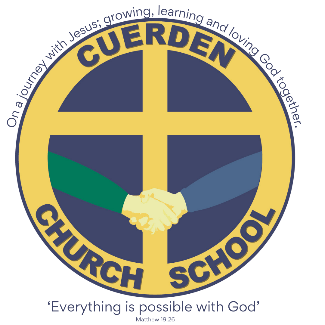 Job Description Equal opportunities We are committed to achieving equal opportunities in the way we deliver services to the community and in our employment arrangements. We expect all employees to understand and promote this policy in their work. Health and safety   All employees have a responsibility for their own health and safety and that of others when carrying out their duties and must help us to apply our general statement of health and safety policy. Safeguarding Commitment  This school is committed to safeguarding and protecting the welfare of children and young people and expects all staff and volunteers to share this commitment.  AttendanceGood attendance enhances the service delivered by schools, minimises staffing difficulties and ensures best value to the school. It is essential that applicants for positions in this school can evidence a previous satisfactory attendance record/commitment to sustaining regular attendance at work.Person Specification Post Title - Teaching Assistant - Level 3 	 	 	 	 	 	 Post title: Teaching Assistant 3Post title: Teaching Assistant 3Grade: Grade 6Contract Information 27.5 hours per weekTerm Time plus INSET Days (39 weeks)Salary£25,979 to £29,777 (pro rata)  £19484 to £22332 LocationCuerden Church SchoolResponsible toHeadteacherStaff responsibility:NoneEssential Car user:NoScope of roleScope of roleScope of roleScope of roleExpected to work with the teacher in a collaborative way, in meeting the personal, social and curriculum related needs of pupils, including those with special needs and/or bilingual needs, and to establish positive, supportive and constructive relationships with pupils, parents, carers and the wider community, and by contributing ideas and strategies. Will assist with the planning, delivery and evaluation of the curriculum and it's differentiation amongst pupils. Would be expected to: Plan and implement teaching and learning activities to individuals and groups to undertake supervisory cover for classes as appropriate.  Establish supportive and constructive relationships with pupils, parents, carers and the wider community Expected to work with the teacher in a collaborative way, in meeting the personal, social and curriculum related needs of pupils, including those with special needs and/or bilingual needs, and to establish positive, supportive and constructive relationships with pupils, parents, carers and the wider community, and by contributing ideas and strategies. Will assist with the planning, delivery and evaluation of the curriculum and it's differentiation amongst pupils. Would be expected to: Plan and implement teaching and learning activities to individuals and groups to undertake supervisory cover for classes as appropriate.  Establish supportive and constructive relationships with pupils, parents, carers and the wider community Expected to work with the teacher in a collaborative way, in meeting the personal, social and curriculum related needs of pupils, including those with special needs and/or bilingual needs, and to establish positive, supportive and constructive relationships with pupils, parents, carers and the wider community, and by contributing ideas and strategies. Will assist with the planning, delivery and evaluation of the curriculum and it's differentiation amongst pupils. Would be expected to: Plan and implement teaching and learning activities to individuals and groups to undertake supervisory cover for classes as appropriate.  Establish supportive and constructive relationships with pupils, parents, carers and the wider community Expected to work with the teacher in a collaborative way, in meeting the personal, social and curriculum related needs of pupils, including those with special needs and/or bilingual needs, and to establish positive, supportive and constructive relationships with pupils, parents, carers and the wider community, and by contributing ideas and strategies. Will assist with the planning, delivery and evaluation of the curriculum and it's differentiation amongst pupils. Would be expected to: Plan and implement teaching and learning activities to individuals and groups to undertake supervisory cover for classes as appropriate.  Establish supportive and constructive relationships with pupils, parents, carers and the wider community Please note: In addition to the following duties, the postholder may be required to undertake any of the duties normally associated with a lower graded Teaching Assistant post.Please note: In addition to the following duties, the postholder may be required to undertake any of the duties normally associated with a lower graded Teaching Assistant post.Please note: In addition to the following duties, the postholder may be required to undertake any of the duties normally associated with a lower graded Teaching Assistant post.Please note: In addition to the following duties, the postholder may be required to undertake any of the duties normally associated with a lower graded Teaching Assistant post.Accountabilities/ResponsibilitiesAccountabilities/ResponsibilitiesAccountabilities/ResponsibilitiesAccountabilities/ResponsibilitiesSupport for Pupils Support for Pupils Support for Pupils Support for Pupils To work collaboratively with the teacher in the planning, development, delivery and evaluation of the effectiveness of the curriculum for pupil(s) and to differentiate curriculum content according to the needs of pupil(s).  To plan and implement specific programmes with individual pupils or groups appropriate to the developmental needs of individual children throughout different curriculum areas. To be fully involved in the planning and development, of independent social and interpersonal skills and to undertake activities to support the personal, social and emotional needs of pupil(s). To assist in the devising of pupil's individual targets and their monitoring and review. To support pupils as part of a planned inclusion programme.  To develop positive relationships with pupils and staff to assist pupil progress and attainment. To monitor and record pupil progress on a regular basis and to prepare reports as required.To assist in the specific medical/care needs of pupils when specific training has been undertaken. In a special school, this may include complex medical needs. To work collaboratively with the teacher in the planning, development, delivery and evaluation of the effectiveness of the curriculum for pupil(s) and to differentiate curriculum content according to the needs of pupil(s).  To plan and implement specific programmes with individual pupils or groups appropriate to the developmental needs of individual children throughout different curriculum areas. To be fully involved in the planning and development, of independent social and interpersonal skills and to undertake activities to support the personal, social and emotional needs of pupil(s). To assist in the devising of pupil's individual targets and their monitoring and review. To support pupils as part of a planned inclusion programme.  To develop positive relationships with pupils and staff to assist pupil progress and attainment. To monitor and record pupil progress on a regular basis and to prepare reports as required.To assist in the specific medical/care needs of pupils when specific training has been undertaken. In a special school, this may include complex medical needs. To work collaboratively with the teacher in the planning, development, delivery and evaluation of the effectiveness of the curriculum for pupil(s) and to differentiate curriculum content according to the needs of pupil(s).  To plan and implement specific programmes with individual pupils or groups appropriate to the developmental needs of individual children throughout different curriculum areas. To be fully involved in the planning and development, of independent social and interpersonal skills and to undertake activities to support the personal, social and emotional needs of pupil(s). To assist in the devising of pupil's individual targets and their monitoring and review. To support pupils as part of a planned inclusion programme.  To develop positive relationships with pupils and staff to assist pupil progress and attainment. To monitor and record pupil progress on a regular basis and to prepare reports as required.To assist in the specific medical/care needs of pupils when specific training has been undertaken. In a special school, this may include complex medical needs. To work collaboratively with the teacher in the planning, development, delivery and evaluation of the effectiveness of the curriculum for pupil(s) and to differentiate curriculum content according to the needs of pupil(s).  To plan and implement specific programmes with individual pupils or groups appropriate to the developmental needs of individual children throughout different curriculum areas. To be fully involved in the planning and development, of independent social and interpersonal skills and to undertake activities to support the personal, social and emotional needs of pupil(s). To assist in the devising of pupil's individual targets and their monitoring and review. To support pupils as part of a planned inclusion programme.  To develop positive relationships with pupils and staff to assist pupil progress and attainment. To monitor and record pupil progress on a regular basis and to prepare reports as required.To assist in the specific medical/care needs of pupils when specific training has been undertaken. In a special school, this may include complex medical needs. Support for the Teacher Support for the Teacher Support for the Teacher Support for the Teacher To monitor individual pupils' progress and to report on pupils needs, achievements and concerns. To assist in pupil supervision and the management of pupil behaviour. To undertake classroom administrative tasks including the maintenance of records. To provide ideas, resources and learning strategies for lessons To liaise with parents, carers and outside agencies, where appropriate. To undertake arrangements for out of school learning activities, for example, pupil work experience. Undertake marking of pupils work and recording of achievement. Administer tests and assist in the invigilation of exams. Assist in the supervision of children on trips/visits.  To monitor individual pupils' progress and to report on pupils needs, achievements and concerns. To assist in pupil supervision and the management of pupil behaviour. To undertake classroom administrative tasks including the maintenance of records. To provide ideas, resources and learning strategies for lessons To liaise with parents, carers and outside agencies, where appropriate. To undertake arrangements for out of school learning activities, for example, pupil work experience. Undertake marking of pupils work and recording of achievement. Administer tests and assist in the invigilation of exams. Assist in the supervision of children on trips/visits.  To monitor individual pupils' progress and to report on pupils needs, achievements and concerns. To assist in pupil supervision and the management of pupil behaviour. To undertake classroom administrative tasks including the maintenance of records. To provide ideas, resources and learning strategies for lessons To liaise with parents, carers and outside agencies, where appropriate. To undertake arrangements for out of school learning activities, for example, pupil work experience. Undertake marking of pupils work and recording of achievement. Administer tests and assist in the invigilation of exams. Assist in the supervision of children on trips/visits.  To monitor individual pupils' progress and to report on pupils needs, achievements and concerns. To assist in pupil supervision and the management of pupil behaviour. To undertake classroom administrative tasks including the maintenance of records. To provide ideas, resources and learning strategies for lessons To liaise with parents, carers and outside agencies, where appropriate. To undertake arrangements for out of school learning activities, for example, pupil work experience. Undertake marking of pupils work and recording of achievement. Administer tests and assist in the invigilation of exams. Assist in the supervision of children on trips/visits.  Support for the SchoolSupport for the SchoolSupport for the SchoolSupport for the SchoolTo assist in providing a purposeful, orderly and supportive environment for learning. To support the promotion of positive relationships with parents, carers and outside agencies. To work within school policies and procedures. To attend staff training/meetings as appropriate. To take care for their own and other people's health and safety. To liaise with the School's appropriate person with regard to the ordering supplies and equipment  Monitor and manage stock, if necessary within an agreed budget, cataloguing resources and undertaking audits as required. To be aware of the confidential nature of issues related to home/pupil/teacher/school work. Assist in the supervision, training and development of other members of staff. To undertake cover supervision for whole classes. To assist in providing a purposeful, orderly and supportive environment for learning. To support the promotion of positive relationships with parents, carers and outside agencies. To work within school policies and procedures. To attend staff training/meetings as appropriate. To take care for their own and other people's health and safety. To liaise with the School's appropriate person with regard to the ordering supplies and equipment  Monitor and manage stock, if necessary within an agreed budget, cataloguing resources and undertaking audits as required. To be aware of the confidential nature of issues related to home/pupil/teacher/school work. Assist in the supervision, training and development of other members of staff. To undertake cover supervision for whole classes. To assist in providing a purposeful, orderly and supportive environment for learning. To support the promotion of positive relationships with parents, carers and outside agencies. To work within school policies and procedures. To attend staff training/meetings as appropriate. To take care for their own and other people's health and safety. To liaise with the School's appropriate person with regard to the ordering supplies and equipment  Monitor and manage stock, if necessary within an agreed budget, cataloguing resources and undertaking audits as required. To be aware of the confidential nature of issues related to home/pupil/teacher/school work. Assist in the supervision, training and development of other members of staff. To undertake cover supervision for whole classes. To assist in providing a purposeful, orderly and supportive environment for learning. To support the promotion of positive relationships with parents, carers and outside agencies. To work within school policies and procedures. To attend staff training/meetings as appropriate. To take care for their own and other people's health and safety. To liaise with the School's appropriate person with regard to the ordering supplies and equipment  Monitor and manage stock, if necessary within an agreed budget, cataloguing resources and undertaking audits as required. To be aware of the confidential nature of issues related to home/pupil/teacher/school work. Assist in the supervision, training and development of other members of staff. To undertake cover supervision for whole classes. Support for the Curriculum Support for the Curriculum Support for the Curriculum Support for the Curriculum To be familiar with the content of the school curriculum. To assist in the delivery of appropriate programmes of work. To support the use of ICT in learning activitiesTo be familiar with the content of the school curriculum. To assist in the delivery of appropriate programmes of work. To support the use of ICT in learning activitiesTo be familiar with the content of the school curriculum. To assist in the delivery of appropriate programmes of work. To support the use of ICT in learning activitiesTo be familiar with the content of the school curriculum. To assist in the delivery of appropriate programmes of work. To support the use of ICT in learning activitiesPrepared by:Schools HR TeamDate:13/02/2023RequirementsEssential (E) orDesirable (D)To be identified by:Application Form (A),Interview (I),Reference (R)QualificationsQualificationsQualificationsNVQ level 3 or above qualification (or equivalent)Level 2 or equivalent qualification in English/Literacy and Mathematics/NumeracyEEAAExperienceExperienceExperienceExperience of working with children  Experience of working in a relevant classroom/service environment Experience of Administrative work Experience of supporting pupils with challenging behaviour E E D D A, IA, IA, IA, I  Knowledge, Skills and AbilitiesKnowledge, Skills and AbilitiesKnowledge, Skills and AbilitiesAbility to relate well to children Ability to work as part of a team Good communication skills Ability to relate well to parents/carers Ability to supervise and assist pupils Time management skills Organisational skills Knowledge of classroom roles and responsibilities Knowledge of the concept of confidentiality First Aid/Paediatric First Aid Certificate Administrative skills Ability to make effective use of ICT  Ability to assess children’s development Ability to plan and deliver work programmes Flexible attitude to work E E E E E D E E D D E E E E E A, IA, IA, IA, IA, IA, IA, IA, IA, IAA, IA, IA, IA, IA, IOtherOtherOtherCommitment to undertake in –service developmentCommitment to safeguarding and protecting the welfare of children and young people    Satisfactory attendance record/commitment to regular attendance at work EE EA A, IRNote: We will always consider your references before confirming a job offer in writingNote: We will always consider your references before confirming a job offer in writingNote: We will always consider your references before confirming a job offer in writing